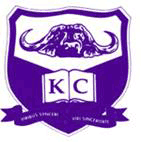 Kenton College Preparatory SchoolScienceRevision PackMichaelmas TermIn this pack you will find:Information on how to revise for this subjectInformation on what to reviseActivities or information to helpWebsites that can help youIf you are accessing this from the Kenton Website, please note some aspects of the pack we cannot make public due to copyright reasonsThe Exam – Year 6Your exam will be 60 minutes longThere will be a range of questions on the topics that you covered between Lent exams and the Trinity exams.The Exam – Year 6Your exam will be 60 minutes longThere will be a range of questions on the topics that you covered between Lent exams and the Trinity exams.Topics to be revisedAcids & Bases Heart, lungs and breathingRespirationHealth – fitness, drugs, smoking , bacteria and virusesClassifying OrganismsVariation and EvolutionDrawing graphs**Selective Breeding**Microscopes**Cells**Density** to be covered between now and the exams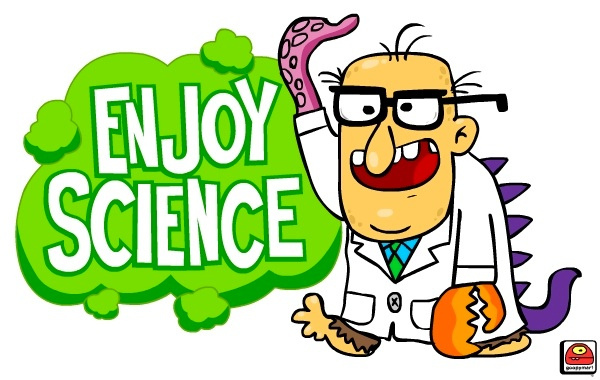 How to reviseRead through your exercise books and make notes/mind-maps/flash cards on the most important points.  Do not just read – this will not help you remember. Use the textbook you have to go over any areas you find difficult.   You can use the pages with questions on to test yourselfUse some of the websites below to help you learn and take quizzes to test yourselfFirst pick out any topics that you are a bit unclear on and start with trying to understand these before you revise other things.How to reviseRead through your exercise books and make notes/mind-maps/flash cards on the most important points.  Do not just read – this will not help you remember. Use the textbook you have to go over any areas you find difficult.   You can use the pages with questions on to test yourselfUse some of the websites below to help you learn and take quizzes to test yourselfFirst pick out any topics that you are a bit unclear on and start with trying to understand these before you revise other things.Supporting Activities includedDownload or print off the Year 6 Science lesson notes from the Science page under Curriculum/Senior Department of the Kenton website.   These notes are also on the bioteacher website (below).Download or print the lesson slides to go over what we have done again or to catch up on anything you missed at:  www.bioteacher.weebly.com (Under Common Entrance, Year 6 – scroll to the bottom of the page for this term’s lessons.Supporting Activities includedDownload or print off the Year 6 Science lesson notes from the Science page under Curriculum/Senior Department of the Kenton website.   These notes are also on the bioteacher website (below).Download or print the lesson slides to go over what we have done again or to catch up on anything you missed at:  www.bioteacher.weebly.com (Under Common Entrance, Year 6 – scroll to the bottom of the page for this term’s lessons.Helpful Websiteswww.bbc.co.uk/bitesize/ks3/science - A good site for revising and testing yourself on specific topicswww.sciencenewsforkids.orgwww.pitara.com/discover/5wh.asp www.howstuffworks.com (Science section)http://kids.nationalgeographic.com/kids/activities/funscience -A lot of fun ideas for experiments that can be done at homewww.kidsites.com/sites-edu/science.htmhttp://kids/discovery.com/tell-meHelpful Websiteswww.bbc.co.uk/bitesize/ks3/science - A good site for revising and testing yourself on specific topicswww.sciencenewsforkids.orgwww.pitara.com/discover/5wh.asp www.howstuffworks.com (Science section)http://kids.nationalgeographic.com/kids/activities/funscience -A lot of fun ideas for experiments that can be done at homewww.kidsites.com/sites-edu/science.htmhttp://kids/discovery.com/tell-me